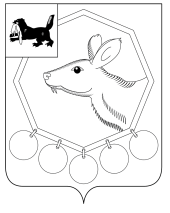 23.07.2020г. № 144/20РОССИЙСКАЯ ФЕДЕРАЦИЯИРКУТСКАЯ ОБЛАСТЬМУНИЦИПАЛЬНОЕ ОБРАЗОВАНИЕ «БАЯНДАЕВСКИЙ РАЙОН»МЭРПОСТАНОВЛЕНИЕО СОЗДАНИИ ОПЕРАТИВНОГО ШТАБА ПО ПОДГОТОВКЕ ОБЪЕКТОВ ЖИЛИЩНО-КОММУНАЛЬНОГО ХОЗЯЙСТВА, СОЦИАЛЬНОЙ СФЕРЫ МО «БАЯНДАЕВСКИЙ РАЙОН» К ОТОПИТЕЛЬНОМУ ПЕРИОДУ 2020-2021 ГОДОВ И ПО КОНТРОЛЮ ЗА ПРОХОЖДЕНИЕМ ОТОПИТЕЛЬНОГО ПЕРИОДА 2020-2021 ГОДОВ В МО «БАЯНДАЕВСКИЙ РАЙОН»         В целях обеспечения своевременной и качественной подготовки объектов жилищно-коммунального хозяйства и социальной сферы к отопительному периоду 2020-2021 гг., руководствуясь статьями 33,48 Устава муниципального образования «Баяндаевский район», ПОСТАНОВЛЯЮ:1.Создать оперативный штаб по подготовке объектов жилищно-коммунальной хозяйства, социальной сферы муниципального образования «Баяндаевский район» к отопительному периоду 2020-2021 годов и по контролю за прохождением отопительного периода 2020-2021 годов в «Баяндаевский район» (далее – оперативный штаб).2. Утвердить состав оперативного штаба (приложение №1).3. Рабочие заседания оперативного штаба проводить два раза в месяц – 2 и 4 среда, начиная с июля 2020 года в здании администрации МО «Баяндаевский район».4.Утвердить программу проведения проверки  готовности к отопительному  периоду 2020-  2021 годов теплоснабжающих организаций, теплосетевых организаций и потребителей тепловой энергии МО «Баяндаевский район» (приложение №2).5.Оперативному штабу осуществить проверку готовности к отопительному  периоду 2020-2021 годов теплоснабжающих организаций, теплосетевых организаций и потребителей тепловой энергии МО «Баяндаевский район», утвержденной пунктом 5 настоящего постановления. 6.Рекомендовать главам муниципальных образований и руководителям организаций жилищно-коммунального хозяйства, расположенных на территории МО «Баяндаевский район», своевременно предоставлять в Отдел строительства и ЖКХ МО «Баяндаевский район» информацию о ходе подготовки к отопительному периоду 2020-2021 годов, а также об авариях и сбоях при прохождении  отопительного периода 2020-2021 годов на объектах жилищно-коммунального хозяйства и социальной сферы муниципальных образований, расположенных на территории  МО «Баяндаевский район».7.Контроль за исполнением настоящего постановления возложить на первого заместителя мэра МО «Баяндаевский район»  Борхонова А.А.8.Настоящее постановление подлежит разместить на официальном сайте МО «Баяндаевский район» в информационно-телекоммуникационной сети «Интернет».Мэр муниципального образования «Баяндаевский район» А.П.ТабинаевПриложение №1 к постановлениюадминистрации МО «Баяндаевский район»от 23.07.2020г.  № 144/20Составоперативного штаба по подготовке объектов жилищно-коммунального хозяйства и социальной сферы к отопительному сезону 2020-2021 годов по контролю за прохождением отопительного периода 2020-2021 годов в «Баяндаевский район»Председатель оперативного штаба – Борхонов А.А. – первый заместитель мэра МО «Баяндаевский район»;Заместитель оперативного штаба –  Андриянов А.М. - начальник отдела  строительства и ЖКХ администрации МО «Баяндаевский район»;Секретарь оперативного штаба – Хунгеев Ф.К. – главный специалист отдела  строительства и ЖКХ администрации МО «Баяндаевский район»;Члены оперативного штаба:Махутов Э.Б. – консультант – архитектор отдела строительства и ЖКХ администрации МО «Баяндаевский район»;Гудеев А.А. – начальник МКУ «Служба по решению вопросов ГО и ЧС» администрации МО «Баяндаевский район»;Бузинаев Н.А. – главный специалист контрактной службы администрации МО «Баяндаевский район»;Миронова О. Л. – начальник управления образования администрации МО «Баяндаевский район»;Хабеев И.Л. –  начальник отдела культуры администрации МО «Баяндаевский район»;Мантатова Э.А. – главный  врач ОГБУЗ Баяндаевская РБ  (по согласованию);Главы муниципальных образований Баяндаевского района (по согласованию);           Представитель Енисейского управления Ростехнадзора (по согласованию).                                                                                                                                    Приложение №2         к постановлению мэра МО «Баяндаевский район»                                                                          от 23.07.2020г. № 144/20Программапроведение проверки готовности теплоснабжающих организаций, теплосетевых организаций и потребителей тепловой  энергии муниципального образования «Баяндаевский район» к отопительному периоду на 2020-2021 годовОбъекты подлежащие проверкеТеплоснабжающие организации муниципального образования «Баяндаевский район».Теплосетевые организации муниципального образования «Баяндаевский район».Потребители тепловой энергии муниципального образования «Баяндаевский район».Cроки проведения проверкиТеплоснабжающие организации, теплосетевые организации – до 01.11.2020г.Потребители тепловой энергии – до 15.09.2020г.Критерии оценки готовности к отопительному  периоду 2020-2021 годов теплоснабжающих организаций, теплосетевых организаций и потребителей тепловой энергии МО «Баяндаевский район»6. В целях оценки готовности теплоснабжающих и теплосетевых организаций к отопительному периоду комиссией по оценке готовности к отопительному периоду 2020-2021 годов теплоснабжающих организаций, теплосетевых организаций и потребителей тепловой энергии МО «Баяндаевский район» (далее – Комиссия) проверяются: 1) наличие соглашения об управлении системой теплоснабжения, заключенного в порядке, установленном Федеральным законом от 27 июля 2010 года № 190 «О теплоснабжении»;2) готовность к выполнению графика нагрузок, поддержанию температурного графика, утвержденной схемой теплоснабжения;3) соблюдение критериев надежности теплоснабжения, установленных техническими регламентами;4) наличие нормативного запаса топлива на источниках тепловой энергии;5) функционирование эксплуатационной, диспетчерской и аварийной служб, а именно:- укомплектованность указанных служб персоналом; - обеспеченность персонала средствами индивидуальной и коллективной защиты, спецодеждой, инструментами и необходимой для производства работ       оснасткой, нормативно-технической и оперативной документацией, инструкциями, схемами, первичными средствами пожаротушения;6) проведение наладки принадлежащим им тепловых сетей;7) организация контроля режимов потребления тепловой энергией; 8) обеспечение качества теплоносителей;9) организация коммерческого учета приобретаемой и реализуемой тепловой энергии;    10) обеспечение проверки качества строительства принадлежащих им тепловых сетей, в том числе предоставление гарантий на работы и материалы, применяемые при строительстве, в соответствии с Федеральным законом от 27 июня 2010 года № 190 «О теплоснабжении»;11) обеспечение безаварийной работы объектов теплоснабжения и надежного теплоснабжения потребителей тепловой энергии, а именно:- готовность систем приема и разгрузки топлива, топливоприготовления и топливоподачи;  - соблюдение водно-химического режима;- отсутствие фактов эксплуатации теплоэнергетического оборудования сверх ресурса без проведения соответствующих организационно-технических мероприятии по продлению срока его эксплуатации;- наличие утвержденных графиков ограничения теплоснабжения при дефиците тепловой мощности тепловых источников и пропускной способности тепловых сетей;- наличие расчетов допустимого времени устранения аварийных нарушений теплоснабжения жилых домов;- наличие порядка ликвидации аварийных ситуаций в системах теплоснабжения  с учетом взаимодействия тепло-, электро-, топливо- и водоснабжающих организаций, потребителей тепловой энергии, ремонтно-строительных и транспортных организаций, а также органов местного самоуправления;- проведение гидравлических и тепловых испытаний тепловых сетей;- выполнение утвержденного плана подготовки к работе в отопительный период, в которых включено проведение необходимого технического освидетельствования и диагностики оборудования, участвующего в обеспечении теплоснабжения;- выполнение планового графика ремонта тепловых сетей и источников тепловой энергии;- наличие договоров поставки топлива, не допускающих перебоев поставки и снижения установленных нормативов запасов топлива;12) наличие документов, определяющих разграничение эксплуатационной ответственности между потребителями тепловой энергии, теплоснабжающими и теплосетевыми организациями;13) отсутствие не выполненных в установленные сроки предписаний, влияющих на надежность работы в отопительный период, выданных уполномоченными на осуществление государственного контроля (надзора) органами государственной власти и уполномоченными на осуществление муниципального контроля органами местного самоуправления;14) работоспособность автоматических регуляторов при их наличии.7. К обстоятельствам, при несоблюдении которых в отношении теплоснабжающих и теплосетевых организаций составляется акт с приложением перечня с указанием сроков устранения замечаний, относится несоблюдение требований, указанных в подпунктах 1, 7, 9 и 10 пункта 1,1 раздела 2 настоящей программы.8. В целях оценки готовности потребителей тепловой энергии к отопительному периоду Комиссией должны быть проверены:  1) устранение выявленных в порядке, установленном законодательством Российской Федерации, нарушения в тепловых и гидравлических режимах работы тепловых энергоустановок;2) проведение промывки оборудования и коммуникаций теплопотребляющих установок;3) разработка эксплуатационных режимов, а также мероприятий по их внедрению;4) выполнения плана ремонтных работ и качества их выполнения;5) состояние тепловых сетей, принадлежащих потребителю тепловой энергии;6) состояние управления зданий (чердаки, лестничные клетки, подвалы, двери) и центральных тепловых пунктов;7) состояние трубопроводов, арматуры и тепловой изоляции в пределах тепловых пунктов;8) наличие и работоспособность приборов учета, работоспособность автоматических регуляторов при их наличии;9) работоспособность защиты систем теплопотребления;10) наличие паспортов теплопотребляющих установок, принципиальных схем и инструкций для обслуживающего персонала в соответствие их действительности;11) отсутствие прямых соединений оборудования тепловых пунктов с водопроводом и канализацией;12) плотность оборудования тепловых пунктов;13) наличие пломб на расчетных шайбах и соплах элеваторов;14) отсутствие задолженности за поставленную тепловую энергию (мощность), теплоноситель;15) наличие собственных и (или) привлеченных ремонтных бригад и обеспеченность их материально-техническими ресурсами для осуществления надлежащей эксплуатации теплопотребляющих установок;16) проведение испытания оборудования теплопотребляющих установок на плотность и прочность;17) надежность теплоснабжения потребителей тепловой энергии с учетом климатических условий в соответствии с критериями, приведенными в приложении №3 к Правилам оценки готовности к отопительному периоду, утвержденные приказом Министерства Энергетики Российской Федерации от 12.03.2013г. № 103.9. К обстоятельствам, при несоблюдении которых в отношении потребителей тепловой энергии составляется акт с приложением Перечня с указанием сроков устранения замечаний, относятся не соблюдение требований, указанных в подпунктах 8, 13, 14 и17 пункта 8,  настоящей Программы.Результаты проверки           10. Результаты проверки оформляются актом проверки готовности к отопительному периоду (далее – акт) по форме согласно приложению №1 к настоящей Программе, который составляется не позднее одного дня с даты завершения проверки.            11. В акте содержатся следующие выводы Комиссии по итогам проверки:             1) объект проверки готов к отопительному периоду; 2) объект проверки будет готов к отопительному периоду при условии устранения в установленный срок замечаний к требованиям по готовности к отопительному периоду, утвержденные приказом Министерства Энергетики Российской Федерации от 12.03.2013г. № 103 (далее – замечания к требованиям по готовности); 3) объект проверки не готов к отопительному периоду.12.При наличии у Комиссии замечаний к выполнению требований по готовности или при невыполнении требований по готовности к акту прилагается перечень замечаний с указанием сроков устранения.13.Паспорт готовности к отопительному периоду (далее – паспорт) составляется по форме согласно приложения №2 к настоящей Программе и выдаётся администрайией муниципального образования «Баяндаевский район» по каждому объекту в течении 15 дней с даты подписания акта в случае, если объект проверки готов к отопительному периоду, а также в случае, если замечания требованиям по готовности, выданные Комиссией, устранены в срок, установленный в установленном перечнем.14. Паспорта выдаются в зависимости от особенностей климатических условий, но не позднее 15 сентября – для потребителей тепловой энергии, не позднее 1 ноября – для теплоснабжающих и теплосетевых организаций.15.В случае устранения указанных в перечне замечаний к требованиям по готовности в установленные сроки, комиссией проводится повторная проверка, по результатам которой составляется новый акт.16.Организация, не получившая по объектам проверки паспорт готовности в установленные сроки, установленные пунктом 14 настоящей Программы, обязана продолжить подготовку к отопительному периоду и обеспечить устранение замечаний к выполнению требований по готовности. После уведомления Комиссия об устранении замечаний к требованиям  по готовности осуществляется повторная проверка. При положительном заключении Комиссии оформляется повторный акт с выводом о готовности к отопительному периоду, но без выдачи паспорта в текущий отопительный период.Приложение №1к Программе проведения проверки готовности к отопительному периоду 2020-2021 годов теплоснабжающих организаций, теплосетевыхорганизации потребителей тепловой энергии муниципального образования «Баяндаевский район»АКТ проверки готовности к отопительному периоду 2020/2021гг.____________ ______                                                                «______» _____________ 2020г. (место составления акта)                                                                                                    (дата составления акта)    Комиссия, образованная _________________________________________________________________________________                       (наименование организации, выпустившей (постановление, распоряжение)от __________    20____г. № _______  в соответствии с программой проведения проверки готовности к отопительному периоду, утвержденной _________________________________________________________________________________                      (наименование организации, выпустившей (постановление, распоряжение)с  ___________  20___г.  по __________  20___г. в соответствии с Федеральным Законом от 27 июля 2010 года  № 190-ФЗ О» О теплоснабжении» провела проверку готовности к отопительному периоду_________________________________________________________________________________                                          (наименование организации, предприятия или подразделения организации)       Проверка готовности к отопительному периоду проводилась в отношении следующих объектов:1._   _________________________________________2.___________________________________________В ходе проведения проверки к отопительному периоду комиссия установила:_________________________________________________________________________________                       (готовность/неготовность к работе в отопительном периоде)Вывод комиссии по итогам проведения проверки готовности к отопительному периоду: ___________________________________________________________________________________________________________________________________________________________________________________________________________________________________________________Приложение к акту проверки готовности к отопительному периоду______/______Председателькомиссии__________________________________________________________                                                                                       (подпись, расшивровка подписи)Зам пред. комиссии    ___________________________________________________________                                                                                       (подпись, расшивровка подписи)Члены комиссии:       ___________________________________________________________                                                                                       (подпись, расшивровка подписи)                                     ___________________________________________________________                                                                                       (подпись, расшивровка подписи)                                     ___________________________________________________________                                                                                       (подпись, расшивровка подписи)	С актом ознакомлен, один экземпляр получил:__________________________________         __________________       _________________         (должность)                              				(подпись)                        (Фамилия И.О.)Приложение №2к Программе проведения проверки готовности к отопительному периоду 2020-2021 годов теплоснабжающих организаций, теплосетевыхорганизации потребителей тепловой энергии муниципального образованияПАСПОРТготовности к отопительному периоду______/______Выдан___________________________________________________________________________                                                                       (полное наименование муниципального образования, теплоснабжающей организации, теплосетевой организации, потребителя тепловой энергии, в отношении которого проводилась проверка готовности к отопительному периоду)В отношении следующих объектов, по которым проводилась проверка готовности к отопительному периоду:1._________________________________________;2._________________________________________;3._________________________________________;Основание выдачи паспорта готовности к отопительному периоду:Акт проверки готовности к отопительному периоду от ____________№___________,_________________________________________________________________________________                                                                       (подпись,расшифровка подписи и печать уполномоченного органа, образовавшего комиссию по проведению проверки готовности к отопительному периоду) 